Perform an analysis of the current XYZ network, using the current network diagram and the NMap report below.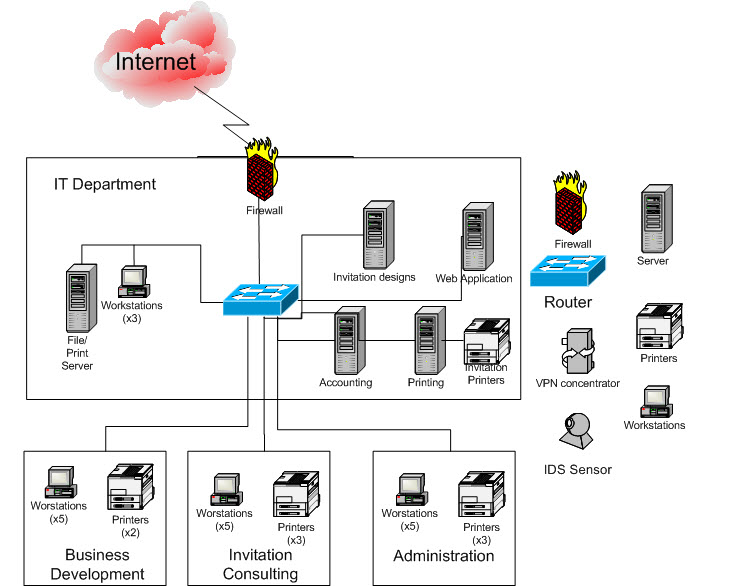 Results of NMAP ScanAbove is the official network diagram of XYZ (premerger with ABC). All servers are supposed to be Windows 2008. XYZ uses a private IP internally of 192.168.x.x. Below are the results of the NMAP scan done as part of the consulting agreement with infosecwizards.Starting Nmap 5.00 (http://nmap.org) at 2009-MM-DD 23:12 UTC  Interesting ports on XYZDomainController at (192.168.0.1):  Not shown: 997 filtered ports Service Info: OS: Microsoft Windows 2008 Server or Windows 7 Interesting ports on XYZInviteDesign at (192.168.0.2): Not shown: 997 filtered portsService Info: OS: Microsoft Windows 2008 Server or Windows 7 Interesting ports on XYZAcct at (192.168.0.3): Not shown: 997 filtered portsService Info: OS: Microsoft Windows 2008 Server or Windows 7 Interesting ports on XYZprinting at (192.168.0.4): Not shown: 997 filtered portsService Info: OS: Microsoft Windows 2008 Server or Windows 7 Interesting ports on XYZwebsrv at (192.168.0.5): Not shown: 997 filtered portsService Info: OS: Microsoft Windows 2008 Server or Windows 7 (The 1656 ports scanned but not shown below are in state: closed) Interesting ports on XYZChat at (192.168.0.6):Service info: OS: Linux 2.5.25 - 2.6.3 or Gentoo 1.2 Linux 2.4.19 rc1-rc7) Service detection performed. Please report any incorrect results at http://nmap.org/submit/. Nmap done: 6 IP address (6 hosts up) scanned in 64.27 secondsPortStateServiceProductVersionExtra info135tcpopenmsrpc139tcpopennetbios-ssn427tcpopensvrloc445tcpopenmicrosoft-dsPortStateServiceProductVersionExtra info135tcpopenmsrpc139tcpopennetbios-ssn427tcpopensvrloc445tcpopenmicrosoft-dsPortStateServiceProductVersionExtra info135tcpopenmsrpc139tcpopennetbios-ssn427tcpopensvrloc445tcpopenmicrosoft-dsPortStateServiceProductVersionExtra info135tcpopenmsrpc139tcpopennetbios-ssn427tcpopensvrlocPortStateServiceProductVersionExtra info135tcpopenmsrpc139tcpopennetbios-ssn427tcpopensvrloc1025tcpopenNFS-or-IISPortStateServiceProductVersionExtra info22tcpopenssh80tcpopenApache111tcpopenrpcbind6000tcpopenX1132771tcpopensometimes-rpc5